Name_________________________Period_____________ECOLOGY UNIT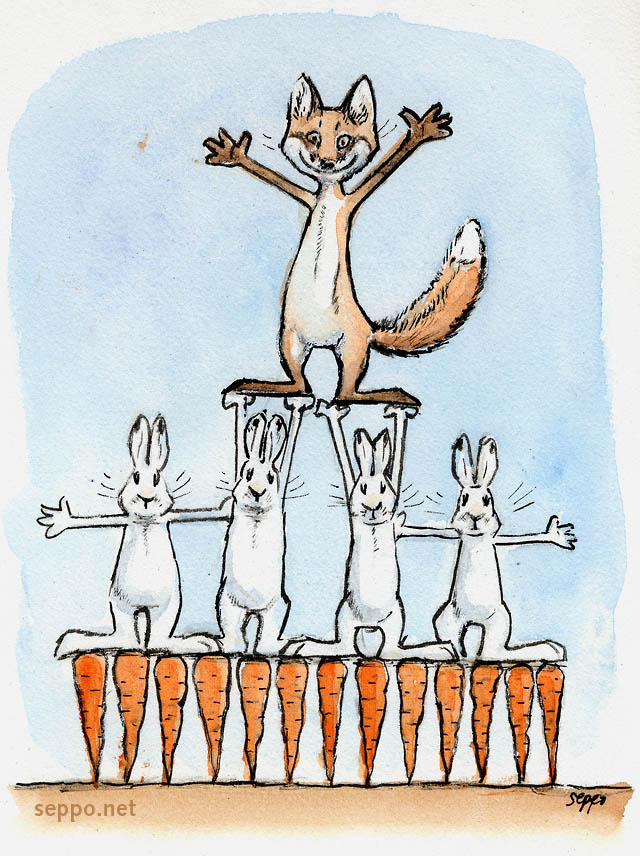 Standard 1: Students will understand that living organisms interact with one another and their environment.